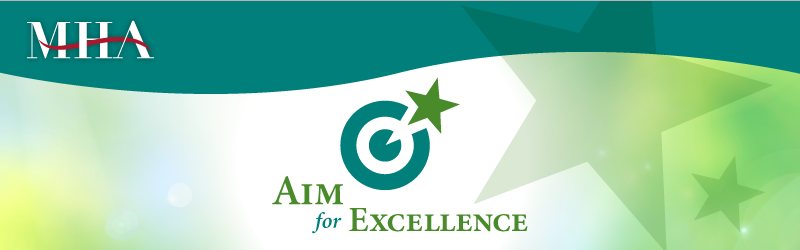 Application answers should not refer to name, organization and/or location or the application 
will be deemed ineligible.(The executive summary must not exceed two pages. These pages do not count in the application narrative total number of pages.)APPLICATION
(The application narrative must not exceed nine pages.)Application answers should not refer to name, organization and/or location or the application will be deemed ineligible.Application answers should not refer to name, organization and/or location or the application will be deemed ineligible.GLOSSARY OF TERMS(This page does not count in the application narrative total number of pages.)APPENDIX
(Up to five pages)(This section does not count in the application narrative total number of pages.)EXECUTIVE SUMMARY - 5 points maxThe executive summary must provide project description, goal, improvement strategy, results and lessons learned.NOTE: Content from the Executive Summary will appear in the Compendium if your application is deemed eligible by receiving at least 75 points.     Please write concise, print-ready copy in this section.Project Description: Type here.Project Goal: Type here.Improvement Strategy: Type here.Results: Type here.Lessons Learned: Type here.		APPLICATION INFORMATION		APPLICATION INFORMATION		APPLICATION INFORMATIONApplication Category:Award Category: Project Scope:Triple Aim Alignment – 10 points max (if judges award bonus points)Please check all that apply and describe the alignment in the open text field provided.Improved Population Health - improvements address an entire population with at least one shared characteristic that contributes to health behaviors or health outcomes.Improved Experience of Care - improvements address improved patient outcomes and experience of care.Lower Cost per Capita or Increased Value - reduced costs, penalties or increased value of care.Type here.Type here.NAM Six Aims Alignment - 10 points maxPlease check all that apply and describe the alignment in the open text field provided.Safe - Care should be as safe for patients in health care facilities as in their homes.Timely - Patients should experience no wait or delay in receiving care and services.Effective - The science and evidence behind health care should be applied and serve as the standard in the delivery of care.Efficient - Care and service should be cost effective, and waste should be removed from the system.Equitable - Unequal treatment should be a fact of the past; disparities in care should be eradicated.Patient-Centered - The system of care should revolve around the patient, respect patient preferences and put the patient in control.Type here.Type here.Problem Statement (supported by data) - 5 points maxPlease describe the following in the open text field provided.the relevant health care problem identifiedwhy this health care problem was selected for improvement over other identified problemsthe data to support this finding as a priority area of improvementhow this problem links to the hospital strategyType here.Project Goal - 5 points maxPlease describe the following in the open text field provided.the specific goal(s) developed for this projectthe specific measurements developed to track improvement in the process and outcomesthe specific data sources and time period used to measure changeType here.Strategy to Improve - 15 points maxPlease describe the following in the open text field provided.a detailed description of the strategy and plan for this improvement projectthe specific improvement interventions implemented specifically for this projectscholarly knowledge used to support the strategy and planthe timeline of implementation and ongoing evaluationthe pace of changethe location(s) for this improvement project (one unit, all units, community-based, etc.) and why this location was selectedType here.Methodology Used for Improvement and Evaluation of Progress - 10 points maxPlease describe the following in the open text field provided.the specific methodology and/or framework used to develop and implement the improvement projectthe specific tools used to implement the improvement projectthe communication strategies used to disseminate knowledge and encourage changethe change management strategies used to motivate and support changestrategies to hard-wire new processesType here.Engagement of Leaders and External Stakeholders - 10 points maxPlease describe the following in the open text field provided.specific actions that demonstrate leadership engagementspecific actions that demonstrate external stakeholder engagement, if appropriatecommunication strategies that demonstrate ongoing executive supportType here.Results - 20 points maxPlease describe the following in the open text field provided. Please note: one, five-page supplemental document in Word, Excel or PDF format may be submitted with the application to support this section; tables and graphics are encouraged.describe the specific results achievedinclude the time period for which results are notedalign the results with the specific project goal(s)align the results with the specific Triple Aim principles and NAM Aims aligned with the improvement projectsupport your results with data, including pilot and sampling datashow drilled-down data to reflect specific unit of analysis changes based on setting, condition or other variables - unbundle the datacompare your results with national, state or other recognized benchmarks, targets or evidence-based practicesType here.Sustainability of Resources and Results - 10 points maxPlease describe the following in the open text field provided.the strategy to sustain and improve on, or further expand, the results of this projectresource allocation to support sustainabilityType here.Lessons Learned - 5 points maxPlease describe the following in the open text field provided.the most significant positive lesson learned as a result of this improvement project - how will you build on this successthe most significant challenge identified as a result of this improvement project - how did you address or mitigate this challengeType here.Type here.Type here.